Приложение.       Шаблон «замка».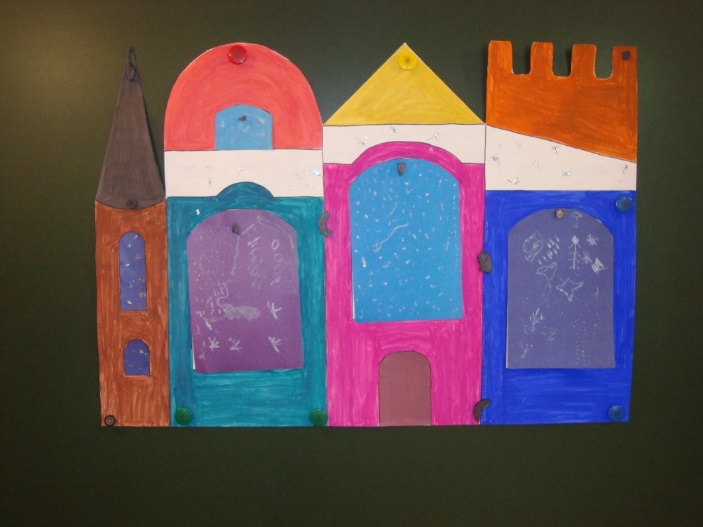 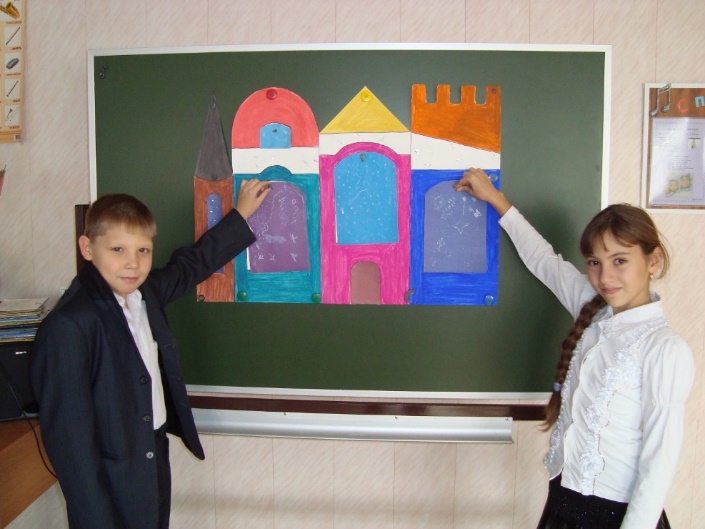 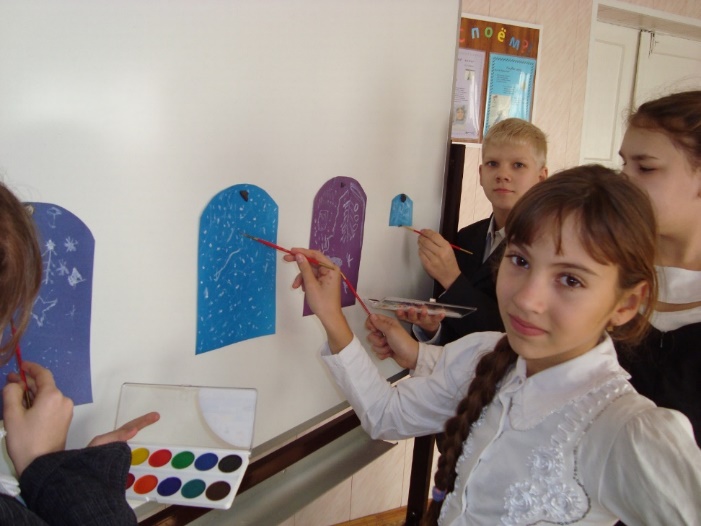 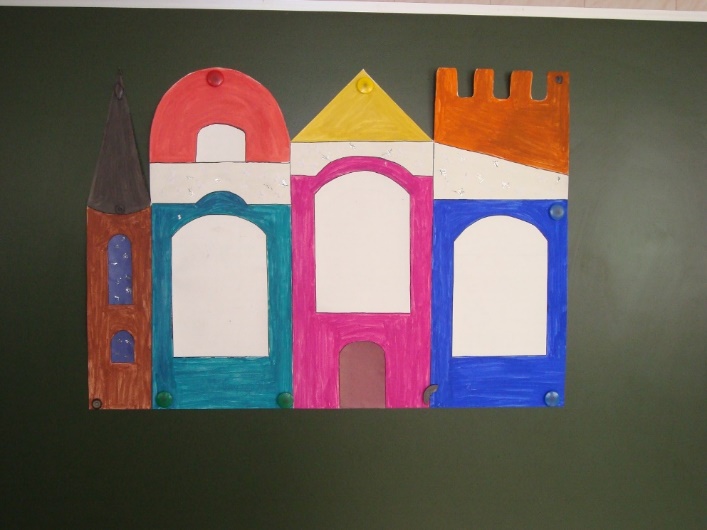   Рисование зимних узоров.Расположение разрисованных окошек  Конечный результат.